NOTICE OF HEARING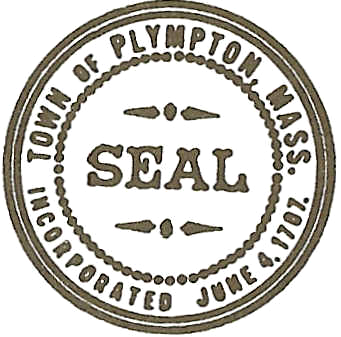 POSTED IN ACCORDANCE WITH THE PROVISIONS OFThe Town of Plympton Municipal BylawsConservation CommissionSignature: 	Brian Vasa									Date: 	February 13, 2020							Name of CommitteeName of CommitteeName of CommitteeName of CommitteeName of CommitteeName of CommitteeName of CommitteeName of CommitteePlace of Meeting:Town House – Deborah Sampson Room (Large Conference Room)Town House – Deborah Sampson Room (Large Conference Room)Town House – Deborah Sampson Room (Large Conference Room)Town House – Deborah Sampson Room (Large Conference Room)Town House – Deborah Sampson Room (Large Conference Room)Town House – Deborah Sampson Room (Large Conference Room)Town House – Deborah Sampson Room (Large Conference Room)Date:TuesdayTuesdayTuesday02/18/202002/18/202002/18/2020           Day of Week           Day of Week           Day of WeekDate (mm/dd/yy)Date (mm/dd/yy)Date (mm/dd/yy)Date (mm/dd/yy)Time:7:007:00PMPMAGENDA ATTACHED OR SUBJECTS TO BE DISCUSSED LISTED BELOW:AGENDA ATTACHED OR SUBJECTS TO BE DISCUSSED LISTED BELOW:AGENDA ATTACHED OR SUBJECTS TO BE DISCUSSED LISTED BELOW:AGENDA ATTACHED OR SUBJECTS TO BE DISCUSSED LISTED BELOW:AGENDA ATTACHED OR SUBJECTS TO BE DISCUSSED LISTED BELOW:AGENDA ATTACHED OR SUBJECTS TO BE DISCUSSED LISTED BELOW:AGENDA ATTACHED OR SUBJECTS TO BE DISCUSSED LISTED BELOW:AGENDA ATTACHED OR SUBJECTS TO BE DISCUSSED LISTED BELOW:DETAILS:The NOI Hearing originally scheduled for January 21, 2020 has been continued to Tuesday, February 18, 2020.Conduct a public hearing to consider a Notice of Intent, under the Wetlands Protection Act, M.G.L. c 131 $40 and the Town of Plympton Wetland Protection Act General Municipal Bylaw Section XXVIII from BE RE, LLC for the property at 126 Ring Road, Map 8, Block 1, Lot 1 and Map 8, Block 1, Lot 27The NOI is a proposal to construct a Dual-Use Cranberry/Solar Project on active cranberry bogs under DOER’s SMART Program.DETAILS:The NOI Hearing originally scheduled for January 21, 2020 has been continued to Tuesday, February 18, 2020.Conduct a public hearing to consider a Notice of Intent, under the Wetlands Protection Act, M.G.L. c 131 $40 and the Town of Plympton Wetland Protection Act General Municipal Bylaw Section XXVIII from BE RE, LLC for the property at 126 Ring Road, Map 8, Block 1, Lot 1 and Map 8, Block 1, Lot 27The NOI is a proposal to construct a Dual-Use Cranberry/Solar Project on active cranberry bogs under DOER’s SMART Program.DETAILS:The NOI Hearing originally scheduled for January 21, 2020 has been continued to Tuesday, February 18, 2020.Conduct a public hearing to consider a Notice of Intent, under the Wetlands Protection Act, M.G.L. c 131 $40 and the Town of Plympton Wetland Protection Act General Municipal Bylaw Section XXVIII from BE RE, LLC for the property at 126 Ring Road, Map 8, Block 1, Lot 1 and Map 8, Block 1, Lot 27The NOI is a proposal to construct a Dual-Use Cranberry/Solar Project on active cranberry bogs under DOER’s SMART Program.DETAILS:The NOI Hearing originally scheduled for January 21, 2020 has been continued to Tuesday, February 18, 2020.Conduct a public hearing to consider a Notice of Intent, under the Wetlands Protection Act, M.G.L. c 131 $40 and the Town of Plympton Wetland Protection Act General Municipal Bylaw Section XXVIII from BE RE, LLC for the property at 126 Ring Road, Map 8, Block 1, Lot 1 and Map 8, Block 1, Lot 27The NOI is a proposal to construct a Dual-Use Cranberry/Solar Project on active cranberry bogs under DOER’s SMART Program.DETAILS:The NOI Hearing originally scheduled for January 21, 2020 has been continued to Tuesday, February 18, 2020.Conduct a public hearing to consider a Notice of Intent, under the Wetlands Protection Act, M.G.L. c 131 $40 and the Town of Plympton Wetland Protection Act General Municipal Bylaw Section XXVIII from BE RE, LLC for the property at 126 Ring Road, Map 8, Block 1, Lot 1 and Map 8, Block 1, Lot 27The NOI is a proposal to construct a Dual-Use Cranberry/Solar Project on active cranberry bogs under DOER’s SMART Program.DETAILS:The NOI Hearing originally scheduled for January 21, 2020 has been continued to Tuesday, February 18, 2020.Conduct a public hearing to consider a Notice of Intent, under the Wetlands Protection Act, M.G.L. c 131 $40 and the Town of Plympton Wetland Protection Act General Municipal Bylaw Section XXVIII from BE RE, LLC for the property at 126 Ring Road, Map 8, Block 1, Lot 1 and Map 8, Block 1, Lot 27The NOI is a proposal to construct a Dual-Use Cranberry/Solar Project on active cranberry bogs under DOER’s SMART Program.DETAILS:The NOI Hearing originally scheduled for January 21, 2020 has been continued to Tuesday, February 18, 2020.Conduct a public hearing to consider a Notice of Intent, under the Wetlands Protection Act, M.G.L. c 131 $40 and the Town of Plympton Wetland Protection Act General Municipal Bylaw Section XXVIII from BE RE, LLC for the property at 126 Ring Road, Map 8, Block 1, Lot 1 and Map 8, Block 1, Lot 27The NOI is a proposal to construct a Dual-Use Cranberry/Solar Project on active cranberry bogs under DOER’s SMART Program.DETAILS:The NOI Hearing originally scheduled for January 21, 2020 has been continued to Tuesday, February 18, 2020.Conduct a public hearing to consider a Notice of Intent, under the Wetlands Protection Act, M.G.L. c 131 $40 and the Town of Plympton Wetland Protection Act General Municipal Bylaw Section XXVIII from BE RE, LLC for the property at 126 Ring Road, Map 8, Block 1, Lot 1 and Map 8, Block 1, Lot 27The NOI is a proposal to construct a Dual-Use Cranberry/Solar Project on active cranberry bogs under DOER’s SMART Program.